Лекция 12При написании Web -сервисов с помощью инструментария, предоставляемого java, не оставляет ощущение какого-то подвоха - уж слишком просто оказывается это сделать! На самом деле, как и при использовании любого другого хорошего промежуточного программного обеспечения ( middleware ), простота эта кажущаяся - очень много действий за разработчика делает сама среда. И в данном случае процесс взаимодействия между клиентом и Web -сервисом в реальности выглядит следующим образом1 (см. рис. 11.1)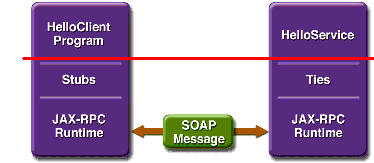 Рис. 11.1. Процесс взаимодействия между клиентом и Web-сервисомПричем разработчик реализует только функциональную начинку (на схеме - слои, находящиеся над красной линией). Stubs и Ties формируются автоматически утилитами wsgen и wsimport.Сгенерированные этими утилитами классы используют библиотеки поддержки jax-rpc,входящие в состав java. Сервлет, который принимает http -запросы, содержащие SOAP -пакеты, генерируется автоматически сервером приложений.Компиляция и инсталляция вручнуюСледующим шагом мы должны были бы создать клиентское приложение, обращающееся к этому Web -сервису. Однако прежде чем это сделать, видимо, стоит подробнее разобраться с процессом компиляции и установки Web -сервисов. В самом деле, поскольку мы воспользовались скриптами, предоставленными разработчиками The Java Web Services Tutorial,реальные шаги, которые необходимо выполнить при создании Web -сервиса, оказались скрыты2. Таким образом, сейчас мы собираемся проделать те же самые действия - компиляция, генерация вспомогательных файлов, подготовка модуля развертывания и инсталляция сервиса, только теперь уже "вручную".Первое, что мы проделаем, - деинсталлируем сервис и уничтожим все ранее созданные откомпилированные файлы.Для деинсталляции выполняем команду:asant undeployили пользуемся интерфейсом административной консоли (рис. 11.2).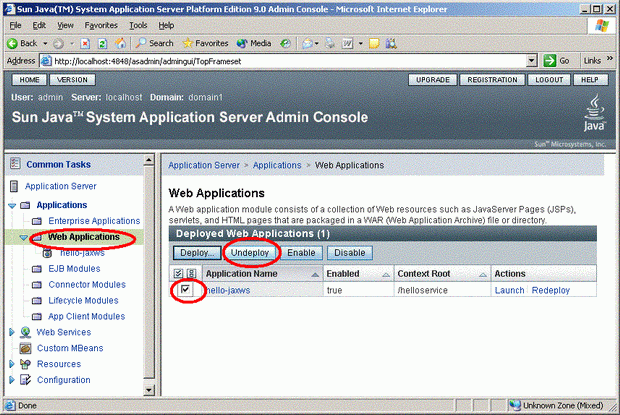 Рис. 11.2. ДеинсталляцияВыбираем, соответственно, пункт меню "Web Applications*, указав в правой части экрана нужное приложение и нажав кнопку Undeploy.После деинсталляции список установленных Web -сервисов станет пустым.Командаasant cleanудаляет вместе со всем содержимым директории ./build и ./assemble,приводя таким образом наш проект в исходное состояние.Итак, первый шаг, который мы должны сделать, - откомпилировать исходный файл с нашим классом. Чтобы не смешивать результирующие файлы с исходными, по примеру разработчиков исходных скриптов компиляции создадим директорию newbuild.Тогда команда компиляции будет выглядеть примерно следующим образом:H:\Java\AppServer\jdk\bin\javac -classpathH:\Java\AppServer\lib\activation.jar;H:\Java\AppServer\lib\admin-cli.jar;H:\Java\AppServer\lib\appserv-admin.jar;H:\Java\AppServer\lib\appserv-cmp.jar;H:\Java\AppServer\lib\appserv-deployment-client.jar;H:\Java\AppServer\lib\appserv-ext.jar;H:\Java\AppServer\lib\appserv-jstl.jar;H:\Java\AppServer\lib\appserv-jwsacc.jar;H:\Java\AppServer\lib\appserv-launch.jar;H:\Java\AppServer\lib\appserv-rt.jar;H:\Java\AppServer\lib\appserv-tags.jar;H:\Java\AppServer\lib\appserv-upgrade.jar;H:\Java\AppServer\lib\appserv-ws.jar;H:\Java\AppServer\lib\com-sun-commons-launcher.jar;H:\Java\AppServer\lib\com-sun-commons-logging.jar;H:\Java\AppServer\lib\dbschema.jar;H:\Java\AppServer\lib\]2ee-svc.jar;H:\Java\AppServer\lib\]2ee.]ar;H:\Java\AppServer\lib\javaee.]ar;H:\Java\AppServer\lib\]hall.]ar;H:\Java\AppServer\lib\jmxremote_optional.jar;H:\Java\AppServer\lib\jsf-impl.jar;H:\Java\AppServer\lib\mail.jar;H:\Java\AppServer\lib\sun-appserv-ant.jar;H:\Java\AppServer\lib\toplink-essentials-agent.jar;H:\Java\AppServer\lib\toplink-essentials.jar;H:\Java\AppServer\jdk\lib\tools.jar;H:\Java\jwstutorial20_new\examples\jaxws\helloservice\new_build -dH:\Java\jwstutorial20_new\examples\jaxws\helloservice\new_build./src/Hello.javaВыглядит, конечно, несколько устрашающе, но на самом деле ничего страшного не происходит - вызывается компилятор javac,в качестве classpath3 перечисляются все библиотеки, входящие в комплект j2ee, с помощью ключа - d указывается, что результат компиляции нужно разместить во вновь созданной папке newbuild,а компилировать нужно файл ./src/Hello.java.В результате выполнения компиляции в директории newbuild будет создана соответствующая нашей структуре пакетов структура каталогов и в нее будет помещен файл Hello.class.Следующим шагом необходимо выполнить запуск утилиты wsgen,которая сгенерирует необходимые вспомогательные модули.Эта команда выглядит следующим образом:H:\Java\AppServer\bin\wsgen -classpath H:\Java\AppServer\lib\activation.jar;H:\Java\AppServer\lib\admin-cli.jar;H:\Java\AppServer\lib\appserv-admin.jar;H:\Java\AppServer\lib\appserv-cmp.jar; H:\Java\AppServer\lib\appserv-deployment-client.jar;H:\Java\AppServer\lib\appserv-ext.jar;H:\Java\AppServer\lib\appserv-jstl.jar;H:\Java\AppServer\lib\appserv-jwsacc.jar;H:\Java\AppServer\lib\appserv-launch.jar;H:\Java\AppServer\lib\appserv-rt.jar; H:\Java\AppServer\lib\appserv-tags.jar;H:\Java\AppServer\lib\appserv-upgrade.jar;H:\Java\AppServer\lib\appserv-ws.jar; H:\Java\AppServer\lib\com-sun-commons-launcher.jar;H:\Java\AppServer\lib\com-sun-commons-logging.jar;H:\Java\AppServer\lib\dbschema.jar;H:\Java\AppServer\lib\j2ee-svc.jar;H:\Java\AppServer\lib\j2ee.jar;H:\Java\AppServer\lib\javaee.jar; H:\Java\AppServer\lib\jhall.jar;H:\Java\AppServer\lib\jmxremote_optional.jar;H:\Java\AppServer\lib\]sf-impl.]ar; H:\Java\AppServer\lib\mail.jar;H:\Java\AppServer\lib\sun-appserv-ant.jar;H:\Java\AppServer\lib\toplink-essentials-agent.jar; H:\Java\AppServer\lib\toplink-essentials.jar;H:\Java\AppServer\jdk\lib\ tools.jar;H:\Java\jwstutorial20_new\examples\]axws\helloservice\ new_bild -d H:\Java\jwstutorial20_new\examples\jaxws\helloservice\ new_build -keep -s H:\Java\jwstutorial20_new\examples\jaxws\helloservice\new_build -verbose helloservice.endpoint.Helloи должна выполняться в директории newbuild.По-прежнему в качестве classpath указываются все библиотеки, а также наша директория, в которой лежит откомпилированный класс с Web -сервисом. Ключ -d указывает каталог, в который необходимо разместить результирующие файлы; ключ -s указывает директорию для размещения сгенерированных исходных кодов; ключ -keep указывает на то, что после компиляции файлы с исходными кодами нужно сохранить; ключ -verbose обязывает утилиту генерировать отчет о своих действиях. Последний параметр задает обрабатываемый класс. В результате работы утилиты мы получаем два дополнительных сервисных класса, расположенных в пакете helloservice.endpoint.jaxws.Следующим этапом будет инсталляция нашего Web -сервиса в сервер приложений. Для этого сначала нужно создать стандартную структуру каталогов для Web -приложения. Структура эта такая:в корне лежат файлы *.html, *.jsp и т.д. - файлы, которые должны быть видны и доступны клиенту при их наборе в строке адреса браузера;/WEB-INF/web.xml - Web Application Deployment Descriptor для приложения. Это XML файл, описывающий сервлеты и другие компоненты приложения, их параметры инициализации и т.д.;/WEB-INF/sun-web.xml - описывает параметры приложения, специфические для сервера приложений Sun ;/WEB-INF/sun-jaxws.xml - описывает параметры, необходимые серверу приложений для создания Web -сервиса;/WEB-INF/classes/ - директория содержит классы приложения (именно классы, а не архивы jar );/WEB-INF/lib/ - директория содержит архивы jar, необходимые для работы приложения.Создадим новую директорию newassemble и в ней соответствующую структуру каталогов:new_assemble\WEB-INF\classes new_assemble\WEB-INF\sun-jaxws.xml new_assemble\WEB-INF\sun-web.xml new_assemble\WEB-INF\web.xmlnew_assemble\WEB-INF\classes\helloservice\endpoint\Hello.classnew_assemble\WEB-INF\classes\helloservice\endpoint\jaxws\SayHello.classnew_assemble\WEB-INF\classes\helloservice\endpoint\jaxws\SayHello.javanew_assemble\WEB-INF\classes\helloservice\endpoint\jaxws\SayHelloResponse.classnew_assemble\WEB-INF\classes\helloservice\endpoint\jaxws\SayHelloResponse.javaИ теперь инсталлируем наш сервис командой:asadmin deploydir H:\Java\jwstutorial20_new\examples\jaxws\ helloservice\new_assembleПосле ее успешного завершения новый сервис инсталлирован, в чем можно убедиться, войдя в административную консоль.КлиентТеперь, когда Web -cервис готов к работе, можно приступить к реализации клиента для него. Для этого снова воспользуемся кодом примера, поставляемого с The Java Web Services Tutorial (он располагается в каталоге simpleclient ).Класс клиента будет выглядеть следующим образом (пример 11.1).1	package simpleclient;2	3	import javax.xml.ws.WebServiceRef;4	import helloservice.endpoint.HelloService;5	import helloservice.endpoint.Hello;6	7	public class HelloClient {8	    @WebServiceRef(wsdlLocation="http://localhost:8080/helloservice/hello?wsdl")9	    static HelloService service;10	        11	    /**12	     * @param args the command line arguments13	     */14	    public static void main(String[] args) {15	        try {16	            HelloClient client = new HelloClient();17	            client.doTest(args);18	        } catch(Exception e) {19	            e.printStackTrace();20	        }21	    }22	    23	    public void doTest(String[] args) {24	        try {25	            System.out.println("Retrieving the port from the following service: " + service);26	            Hello port = service.getHelloPort();27	            System.out.println("Invoking the sayHello operation on the port.");28	29	            String name;30	            if (args.length > 0) {31	                name = args[0];32	            } else {33	                name = "No Name";34	            }35	            36	            String response = port.sayHello(name);37	            System.out.println(response);38	        } catch(Exception e) {39	            e.printStackTrace();40	        }41	    }42	}Листинг 11.1. Клиентское приложение Клиент объявляется принадлежащим пакету simpleclient (строка 1). Импортируется класс javax.xml.ws.WebServiceRef (строка 3), являющийся аннотацией. Далее импортируются два класса из пакета helloservice.endpoint - класс Hello (строка 5) и класс HelloService (строка 4). Эти классы (а также несколько других) будут сгенерированы автоматически, на основании анализа WSDL -файла. Hello - интерфейс, в котором объявлены все методы Web -сервиса. Клиентская заглушка ( proxy класс), передающий вызовы Web -сервису, реализует этот интерфейс, и со стороны клиента все выглядит так, как будто он непосредственно вызывает методы Web -сервиса. HelloService - сервисный класс, который создает клиентский proxy. Кроме того, для каждого метода и возвращаемого значения генерируются свои вспомогательные классы.Для того чтобы вспомогательные классы могли быть сгенерированы, нужно указать файл WSDL, в котором описан нужный Web -сервис. Для этого служит специальная аннотация WebServiceRef (строка 8), свойство wsdlLocation которой указывает на местоположение этого файла.При старте клиента (метод main,строка 14) создается объект типа HelloClient (строка 16) и запускается его метод doTest (строка 17). Этот метод получает ссылку на клиентский класс proxy, вызывая метод getHelloPort (строка 26) класса HelloService.Начиная с этого момента, клиент может вызывать методы Web -сервиса (строка 36). Таким образом, как и ожидалось, транспортные детали взаимодействия с Web -сервисом полностью скрыты от клиента - для него все выглядит как обычный локальный вызов метода sayHello локального объекта port.Для того чтобы откомпилировать пример, достаточно набрать командуasant(компиляция является целью по умолчанию). Ниже приведен вывод этой командыBuildfile: build.xmlclean:javaee-home-test:init:prepare:[echo] Creating the required directories ...[mkdir] Created dir: H:\Java\jwstutorial20_new\examples\ jaxws\simpleclient\buildgenerate-client:[wsimport] command line: wsimport H:\Java\AppServer\jdk\jre\bin\java.exe -classpath H:\Java\AppServer\lib\activation.jar;H:\Java\AppServer\lib\admin-cli.jar;H:\Java\AppServer\lib\appserv-admin.jar;H:\Java\AppServer\lib\appserv-ext.jar;H:\Java\AppServer\lib\ jmxremote_optional.jar;H:\Java\AppServer\lib\appserv-cmp.jar; H:\Java\AppServer\lib\appserv-deployment-client.jar;H:\Java\AppServer\lib\appserv-jstl.jar;H:\Java\AppServer\lib\appserv-jwsacc.jar;H:\Java\AppServer\lib\appserv-launch.jar;H:\Java\AppServer\lib\appserv-rt.jar;H:\Java\AppServer\lib\appserv-tags.jar;H:\Java\AppServer\lib\appserv-upgrade.jar;H:\Java\AppServer\lib\appserv-ws.jar;H:\Java\AppServer\lib\com-sun-commons-launcher.jar;H:\Java\AppServer\lib\com-sun-commons-logging.jar;H:\Java\AppServer\lib\dbschema.jar; H:\Java\AppServer\lib\j2ee-svc.jar;H:\Java\AppServer\lib\j2ee.jar; H:\Java\AppServer\lib\javaee.jar;H:\Java\AppServer\lib\jhall.jar;H:\Java\AppServer\lib\jsf-impl.jar;H:\Java\ AppServer\lib\mail.jar;H:\Java\AppServer\lib\sun-appserv-ant.jar; H:\Java\AppServer\lib\toplink-essentials-agent.jar; H:\Java\AppServer\lib\toplink-essentials.jar;H:\Java\ AppServer\jdk\lib\tools.jar com.sun.tools.ws.WsImport -d H:\Java\jwstutorial20_new\examples\jaxws\simpleclient\build -g -keep -s H:\Java\jwstutorial20_new\examples\jaxws\simpleclient\ src -verbose 	http://localhost:8080/helloservice/hello?wsdl -p helloservice.endpoint[wsimport] helloservice\endpoint\Hello.java [wsimport] helloservice\endpoint\HelloService.java [wsimport] helloservice\endpoint\ObjectFactory.java [wsimport] helloservice\endpoint\SayHello.java [wsimport] helloservice\endpoint\SayHelloResponse.java [wsimport] helloservice\endpoint\package-info.java [wsimport] helloservice\endpoint\Hello.java [wsimport] helloservice\endpoint\HelloService.java [wsimport] helloservice\endpoint\ObjectFactory.java [wsimport] helloservice\endpoint\SayHello.java [wsimport] helloservice\endpoint\SayHelloResponse.java [wsimport] helloservice\endpoint\package-info.javacompile-client:[echo] Compiling the client source code ...[javac] Compiling 1 source file to H:\Java\ jwstutorial20_new\examples\jaxws\simpleclient\buildprepare-dist:[echo] Creating the required directories ...[mkdir] Created dir: H:\Java\jwstutorial20_new\ examples\jaxws\simpleclient\distpackage-client:[echo] Building the client JAR   file ...[jar] Building jar: H:\Java\jwstutorial20_new\ examples\jaxws\simpleclient\dist\simpleclient.jarbuild-client:build:BUILD SUCCESSFUL Total time: 9 secondsСледует отметить, что одной командой выполнено несколько действий. Во-первых, сгенерированы необходимые вспомогательные файлы с помощью утилиты wsimport.Во-вторых, исходный код клиента откомпилирован (вместе с автоматически сгенерированными файлами). И в-третьих, полученные откомпилированные модули собраны в архив.Теперь осталось выполнить командуasant runи убедиться в том, что написанный клиент успешно обратился к Web -сервису:Buildfile: build.xml run:[echo] To set the name, modify the client.arg property [echo] in build.properties. If client.arg is unset, [echo] the default name sent to the service is No Name.appclient-command-common:[exec] Retrieving the port from the following service:helloservice.endpoint.HelloService@9770a3[exec] Invoking the sayHello operation on the port.[exec] Hello, Web service test.BUILD SUCCESSFULTotal time: 9 secondsБез использования скриптов процесс компиляции выглядел бы так:создаем директорию ./build (в нее будем складывать откомпилированные файлы);с помощью утилиты wsimport создаем вспомогательные файлы на основании анализа WSDL.Для этого введем команду:wsimport -d ./build -s ./build -keep http://localhost:8080/ helloservice/hello?wsdlздесь ключ -d указывает директорию, в которую следует помещать результирующие откомпилированные файлы;ключ -s указывает директорию для размещения сгенерированных исходных файлов;ключ -keep указывает на то, что после компиляции исходные файлы следует сохранить;последний параметр - адрес WSDL -файла, для которого нужно сгенерировать вспомогательные файлы.В результате работы этой утилиты в папке ./build будет сформирована соответствующая структуре пакетов структура каталогов и в ней будут размещены исходные и откомпилированные файлы - результат работы утилиты wsimport ;компилируем приложение:javac -classpath H:\Java\AppServer\lib\activation.jar;H:\Java\ AppServer\lib\admin-cli.jar;H:\Java\AppServer\lib\ appserv-admin.jar;H:\Java\AppServer\lib\appserv-cmp.jar;H:\Java\AppServer\lib\appserv-deployment-client.jar;H:\Java\AppServer\lib\appserv-ext.jar;H:\Java\AppServer\lib\appserv-jstl.jar;H:\Java\AppServer\lib\appserv-jwsacc.jar;H:\Java\AppServer\lib\appserv-launch.jar;H:\Java\AppServer\lib\appserv-rt.jar;H:\Java\AppServer\lib\appserv-tags.jar;H:\Java\AppServer\lib\appserv-upgrade.jar;H:\Java\AppServer\lib\appserv-ws.jar;H:\Java\AppServer\lib\com-sun-commons-launcher.jar;H:\Java\AppServer\lib\com-sun-commons-logging.jar;H:\Java\AppServer\lib\dbschema.jar; H:\Java\AppServer\lib\j2ee-svc.jar;H:\Java\AppServer\lib\j2ee.jar;H:\Java\AppServer\lib\javaee.jar;H:\Java\AppServer\lib\ jhall.jar;H:\Java\AppServer\lib\jmxremote_optional.jar;H:\Java\AppServer\lib\jsf-impl.jar;H:\Java\AppServer\lib\mail.jar; H:\Java\AppServer\lib\sun-appserv-ant.jar;H:\Java\AppServer\lib\toplink-essentials-agent.jar;H:\Java\AppServer\lib\toplink-essentials.jar;H:\Java\AppServer\jdk\lib\tools.jar;H:\Java\jwstutorial20_new\examples\jaxws\simpleclient\ build -d H:\Java\jwstutorial20_new\examples\jaxws\simpleclient\ build ./src/HelloClient.javaи запускаем (для этого нужно перейти в папку ./build):appclient simpleclient.HelloClient "WEB service test "Полученный выводRetrieving the port from the following service: helloservice.end-point.HelloService@801059 Invoking the sayHello operation on the port. Hello, WEB service testговорит о том, что клиент успешно откомпилирован и выполнен.Командный файл appclient располагается в каталоге bin сервера приложений и представляет собой обертку над интерпретатором java, которая определяет некоторые переменные окружения, classpath и другие параметры виртуальной машины.